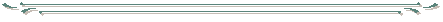 Kálmánfi Béla Művelődési Ház és Könyvtár2519 Piliscsév Hősök tere 10.06-33/472 331 06-30/731 8546muvelodesihaz@piliscsev.huKosztkáné Rokolya Bernadett 				Tárgy: Kérés a művelődési ház 
Piliscsév község polgármestere				bérleti díjainak felülvizsgálatára
HivatalábanTisztelt Polgármester Asszony!Intézményem, a Kálmánfi Béla Művelődési Ház és Könyvtár képviseletében azzal a tiszteletteljes kéréssel fordulok a T. Testülethez, hogy a művelődési ház bérleti díjaira vonatkozó, nyolc évvel ezelőtti - 2008. március 5-én hozott -, 25/2008.(III.5.) számú határozatát, (illetve az e táblázatban a lakodalomra vonatkozó díjszabást), vizsgálja felül. Kérésemet arra alapozom, hogy a lakodalommal kapcsolatos (rezsi) költségeket a bérleti díj alig, vagy nem fedezi. Természetesen szem előtt tartom, hogy a lakosok számára elérhető legyen a terem ára.  Nem „piaci” díjszabást szeretnék kérni! A cél az lenne, hogy az intézmény ne viseljen plusz, nem tervezett költségeket, saját költségvetési keretének terhére.Azt javasolnám, hogy a nagyterem és a kisterem bérleti díja ne legyen különválasztva, lakodalomra a művelődési ház bérletének a díja egységesen 70.000.- Ft legyen.  (Ebből meg lehet oldani a hulladékszállítástól az udvartakarításig a felmerülő plusz költségeket.)Az eszköz-kölcsönzéssel kapcsolatosan azt kérném, hogy az eszközökre vonatkozóan is differenciáljuk a díjakat.  Eddig, aki bérbe vette a művelődési házat, az eszközöket és bútorzatot további díj nélkül használhatta. 	Azok azonban, akik „elvitelre” eszközt kölcsönöztek, bérleti díjat fizettek érte (15.- Ft/db volt egységesen a díj, akár  egy villáról, akár egy tortatálról volt szó). Azt javasolnám,  maradjon  továbbra is úgy,  hogy a helyben használók, (akik bérleti díjat fizetnek),  a bútorok  és eszközök használatáért külön ne fizessenek. Azoktól viszont, akik „elviszik”,  ne egységes díjat kérjünk, mint  eddig, hanem differenciáljunk eszközfajták szerint! Azt javasolnám,  hogy az evőeszközök és poharak díja maradjon 15 Ft/db, 
a tányérokért kérjünk 40.- Ft/db díjat, a tortatálak, leveses tálak díja legyen 200.- Ft/db. 
A bútorok díjszabása változatlanul maradhat.Döntésüket előre is megköszönöm!Tisztelettel:Piliscsév, 2016. február 5. 								Csapucha Katalin sk.
 								            igazgató